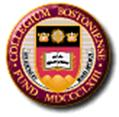 Department of Human Resources									April 2012To:		The Boston College CommunityFrom:				Vice President for Human ResourcesSubject:	APPROVED HOLIDAYS – FY2012-2013Listed below is the schedule of approved holidays for Fiscal Year 2012-2013.	July 4			Wednesday		Fourth of JulySeptember 3		Monday		Labor DayOctober 8		Monday		Columbus DayNovember 22	Thursday		Thanksgiving DayNovember 23	Friday		Day after Thanksgiving                         CHRISTMAS BREAK   Monday, December 24 through and including Tuesday, January 1, 2013January 21		Monday		Martin Luther King DayMarch 29		Friday		Good FridayApril 15		Monday		Patriots’ DayMay 27		Monday		Memorial DayReminder:  Information concerning emergency closings of Boston College offices will be broadcast between 6:30 and 8:30 a.m. on radio station WBZ (1030 AM) as well as on television Channel 4 (WBZ-TV) and Channel 5 (WCVB-TV).  For direct access to information about emergency closings or delayed openings, call 1-888-BOS-COLL or (617)552-INFO; this information will also be available on the BCInfo home page at www.bc.edu/info, as well as the BC/Emergency website at www.bc.edu/emergency. 	